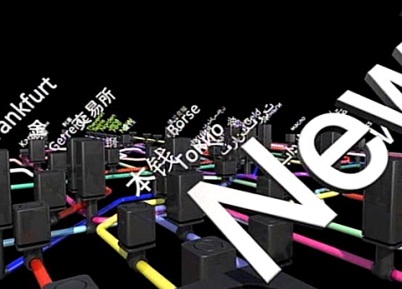 20‘000 Kabel unter dem Meer20‘000 Kabel unter dem Meer20‘000 Kabel unter dem MeerWeltweite Kommunikation mit GlasfasernWeltweite Kommunikation mit GlasfasernWeltweite Kommunikation mit Glasfasern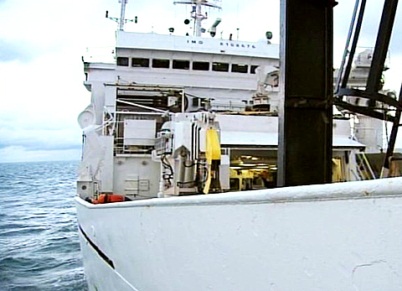 Wie heisst das Kabelschiff, das nach einem französischen Elektroingenieur (geboren 1857) benannt ist? Welches Ereignis war für den Dichter Stefan Zweig eine «Sternstunde der Menschheit»? Welche Aufgabe haben die bei Seekabeln in regelmässigen Abständen eingebauten Repeater? Wie heisst der Mitarbeiter der Deutschen Telekom mit der Bezeichnung «Systemtechniker für internationale Seekabelsysteme»? In welchem deutschen Institut wird an der Technik für Video-konferenzen der nächsten Generation mit dreidimensionaler Bilddarstellung geforscht? Was hat die Seemaus mit der Glasfasertechnik zu tun? Was bedeutet Spleissen eines Seekabels? In welchem Gewässer wird die Fehlerstelle 33 A geortet? Was versteht man unter einem «beachment hole»? Wie testen die Spezialisten, ob die Reparatur eines Seekabels wirklich erfolgreich war? Welche Dienste des Internets nutzt du regelmässig? Wie siehst du die Zukunft des Internets? Wie heisst das Kabelschiff, das nach einem französischen Elektroingenieur (geboren 1857) benannt ist? Welches Ereignis war für den Dichter Stefan Zweig eine «Sternstunde der Menschheit»? Welche Aufgabe haben die bei Seekabeln in regelmässigen Abständen eingebauten Repeater? Wie heisst der Mitarbeiter der Deutschen Telekom mit der Bezeichnung «Systemtechniker für internationale Seekabelsysteme»? In welchem deutschen Institut wird an der Technik für Video-konferenzen der nächsten Generation mit dreidimensionaler Bilddarstellung geforscht? Was hat die Seemaus mit der Glasfasertechnik zu tun? Was bedeutet Spleissen eines Seekabels? In welchem Gewässer wird die Fehlerstelle 33 A geortet? Was versteht man unter einem «beachment hole»? Wie testen die Spezialisten, ob die Reparatur eines Seekabels wirklich erfolgreich war? Welche Dienste des Internets nutzt du regelmässig? Wie siehst du die Zukunft des Internets? Wie heisst das Kabelschiff, das nach einem französischen Elektroingenieur (geboren 1857) benannt ist? Welches Ereignis war für den Dichter Stefan Zweig eine «Sternstunde der Menschheit»? Welche Aufgabe haben die bei Seekabeln in regelmässigen Abständen eingebauten Repeater? Wie heisst der Mitarbeiter der Deutschen Telekom mit der Bezeichnung «Systemtechniker für internationale Seekabelsysteme»? In welchem deutschen Institut wird an der Technik für Video-konferenzen der nächsten Generation mit dreidimensionaler Bilddarstellung geforscht? Was hat die Seemaus mit der Glasfasertechnik zu tun? Was bedeutet Spleissen eines Seekabels? In welchem Gewässer wird die Fehlerstelle 33 A geortet? Was versteht man unter einem «beachment hole»? Wie testen die Spezialisten, ob die Reparatur eines Seekabels wirklich erfolgreich war? Welche Dienste des Internets nutzt du regelmässig? Wie siehst du die Zukunft des Internets? Wie heisst das Kabelschiff, das nach einem französischen Elektroingenieur (geboren 1857) benannt ist? Welches Ereignis war für den Dichter Stefan Zweig eine «Sternstunde der Menschheit»? Welche Aufgabe haben die bei Seekabeln in regelmässigen Abständen eingebauten Repeater? Wie heisst der Mitarbeiter der Deutschen Telekom mit der Bezeichnung «Systemtechniker für internationale Seekabelsysteme»? In welchem deutschen Institut wird an der Technik für Video-konferenzen der nächsten Generation mit dreidimensionaler Bilddarstellung geforscht? Was hat die Seemaus mit der Glasfasertechnik zu tun? Was bedeutet Spleissen eines Seekabels? In welchem Gewässer wird die Fehlerstelle 33 A geortet? Was versteht man unter einem «beachment hole»? Wie testen die Spezialisten, ob die Reparatur eines Seekabels wirklich erfolgreich war? Welche Dienste des Internets nutzt du regelmässig? Wie siehst du die Zukunft des Internets? Wie heisst das Kabelschiff, das nach einem französischen Elektroingenieur (geboren 1857) benannt ist? Welches Ereignis war für den Dichter Stefan Zweig eine «Sternstunde der Menschheit»? Welche Aufgabe haben die bei Seekabeln in regelmässigen Abständen eingebauten Repeater? Wie heisst der Mitarbeiter der Deutschen Telekom mit der Bezeichnung «Systemtechniker für internationale Seekabelsysteme»? In welchem deutschen Institut wird an der Technik für Video-konferenzen der nächsten Generation mit dreidimensionaler Bilddarstellung geforscht? Was hat die Seemaus mit der Glasfasertechnik zu tun? Was bedeutet Spleissen eines Seekabels? In welchem Gewässer wird die Fehlerstelle 33 A geortet? Was versteht man unter einem «beachment hole»? Wie testen die Spezialisten, ob die Reparatur eines Seekabels wirklich erfolgreich war? Welche Dienste des Internets nutzt du regelmässig? Wie siehst du die Zukunft des Internets? Wie heisst das Kabelschiff, das nach einem französischen Elektroingenieur (geboren 1857) benannt ist? Welches Ereignis war für den Dichter Stefan Zweig eine «Sternstunde der Menschheit»? Welche Aufgabe haben die bei Seekabeln in regelmässigen Abständen eingebauten Repeater? Wie heisst der Mitarbeiter der Deutschen Telekom mit der Bezeichnung «Systemtechniker für internationale Seekabelsysteme»? In welchem deutschen Institut wird an der Technik für Video-konferenzen der nächsten Generation mit dreidimensionaler Bilddarstellung geforscht? Was hat die Seemaus mit der Glasfasertechnik zu tun? Was bedeutet Spleissen eines Seekabels? In welchem Gewässer wird die Fehlerstelle 33 A geortet? Was versteht man unter einem «beachment hole»? Wie testen die Spezialisten, ob die Reparatur eines Seekabels wirklich erfolgreich war? Welche Dienste des Internets nutzt du regelmässig? Wie siehst du die Zukunft des Internets? Wie heisst das Kabelschiff, das nach einem französischen Elektroingenieur (geboren 1857) benannt ist? Welches Ereignis war für den Dichter Stefan Zweig eine «Sternstunde der Menschheit»? Welche Aufgabe haben die bei Seekabeln in regelmässigen Abständen eingebauten Repeater? Wie heisst der Mitarbeiter der Deutschen Telekom mit der Bezeichnung «Systemtechniker für internationale Seekabelsysteme»? In welchem deutschen Institut wird an der Technik für Video-konferenzen der nächsten Generation mit dreidimensionaler Bilddarstellung geforscht? Was hat die Seemaus mit der Glasfasertechnik zu tun? Was bedeutet Spleissen eines Seekabels? In welchem Gewässer wird die Fehlerstelle 33 A geortet? Was versteht man unter einem «beachment hole»? Wie testen die Spezialisten, ob die Reparatur eines Seekabels wirklich erfolgreich war? Welche Dienste des Internets nutzt du regelmässig? Wie siehst du die Zukunft des Internets? Wie heisst das Kabelschiff, das nach einem französischen Elektroingenieur (geboren 1857) benannt ist? Welches Ereignis war für den Dichter Stefan Zweig eine «Sternstunde der Menschheit»? Welche Aufgabe haben die bei Seekabeln in regelmässigen Abständen eingebauten Repeater? Wie heisst der Mitarbeiter der Deutschen Telekom mit der Bezeichnung «Systemtechniker für internationale Seekabelsysteme»? In welchem deutschen Institut wird an der Technik für Video-konferenzen der nächsten Generation mit dreidimensionaler Bilddarstellung geforscht? Was hat die Seemaus mit der Glasfasertechnik zu tun? Was bedeutet Spleissen eines Seekabels? In welchem Gewässer wird die Fehlerstelle 33 A geortet? Was versteht man unter einem «beachment hole»? Wie testen die Spezialisten, ob die Reparatur eines Seekabels wirklich erfolgreich war? Welche Dienste des Internets nutzt du regelmässig? Wie siehst du die Zukunft des Internets? Wie heisst das Kabelschiff, das nach einem französischen Elektroingenieur (geboren 1857) benannt ist? Welches Ereignis war für den Dichter Stefan Zweig eine «Sternstunde der Menschheit»? Welche Aufgabe haben die bei Seekabeln in regelmässigen Abständen eingebauten Repeater? Wie heisst der Mitarbeiter der Deutschen Telekom mit der Bezeichnung «Systemtechniker für internationale Seekabelsysteme»? In welchem deutschen Institut wird an der Technik für Video-konferenzen der nächsten Generation mit dreidimensionaler Bilddarstellung geforscht? Was hat die Seemaus mit der Glasfasertechnik zu tun? Was bedeutet Spleissen eines Seekabels? In welchem Gewässer wird die Fehlerstelle 33 A geortet? Was versteht man unter einem «beachment hole»? Wie testen die Spezialisten, ob die Reparatur eines Seekabels wirklich erfolgreich war? Welche Dienste des Internets nutzt du regelmässig? Wie siehst du die Zukunft des Internets? 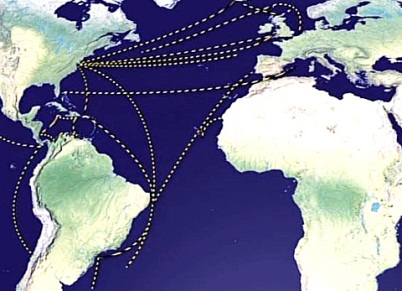 Wie heisst das Kabelschiff, das nach einem französischen Elektroingenieur (geboren 1857) benannt ist? Welches Ereignis war für den Dichter Stefan Zweig eine «Sternstunde der Menschheit»? Welche Aufgabe haben die bei Seekabeln in regelmässigen Abständen eingebauten Repeater? Wie heisst der Mitarbeiter der Deutschen Telekom mit der Bezeichnung «Systemtechniker für internationale Seekabelsysteme»? In welchem deutschen Institut wird an der Technik für Video-konferenzen der nächsten Generation mit dreidimensionaler Bilddarstellung geforscht? Was hat die Seemaus mit der Glasfasertechnik zu tun? Was bedeutet Spleissen eines Seekabels? In welchem Gewässer wird die Fehlerstelle 33 A geortet? Was versteht man unter einem «beachment hole»? Wie testen die Spezialisten, ob die Reparatur eines Seekabels wirklich erfolgreich war? Welche Dienste des Internets nutzt du regelmässig? Wie siehst du die Zukunft des Internets? Wie heisst das Kabelschiff, das nach einem französischen Elektroingenieur (geboren 1857) benannt ist? Welches Ereignis war für den Dichter Stefan Zweig eine «Sternstunde der Menschheit»? Welche Aufgabe haben die bei Seekabeln in regelmässigen Abständen eingebauten Repeater? Wie heisst der Mitarbeiter der Deutschen Telekom mit der Bezeichnung «Systemtechniker für internationale Seekabelsysteme»? In welchem deutschen Institut wird an der Technik für Video-konferenzen der nächsten Generation mit dreidimensionaler Bilddarstellung geforscht? Was hat die Seemaus mit der Glasfasertechnik zu tun? Was bedeutet Spleissen eines Seekabels? In welchem Gewässer wird die Fehlerstelle 33 A geortet? Was versteht man unter einem «beachment hole»? Wie testen die Spezialisten, ob die Reparatur eines Seekabels wirklich erfolgreich war? Welche Dienste des Internets nutzt du regelmässig? Wie siehst du die Zukunft des Internets? Wie heisst das Kabelschiff, das nach einem französischen Elektroingenieur (geboren 1857) benannt ist? Welches Ereignis war für den Dichter Stefan Zweig eine «Sternstunde der Menschheit»? Welche Aufgabe haben die bei Seekabeln in regelmässigen Abständen eingebauten Repeater? Wie heisst der Mitarbeiter der Deutschen Telekom mit der Bezeichnung «Systemtechniker für internationale Seekabelsysteme»? In welchem deutschen Institut wird an der Technik für Video-konferenzen der nächsten Generation mit dreidimensionaler Bilddarstellung geforscht? Was hat die Seemaus mit der Glasfasertechnik zu tun? Was bedeutet Spleissen eines Seekabels? In welchem Gewässer wird die Fehlerstelle 33 A geortet? Was versteht man unter einem «beachment hole»? Wie testen die Spezialisten, ob die Reparatur eines Seekabels wirklich erfolgreich war? Welche Dienste des Internets nutzt du regelmässig? Wie siehst du die Zukunft des Internets? Wie heisst das Kabelschiff, das nach einem französischen Elektroingenieur (geboren 1857) benannt ist? Welches Ereignis war für den Dichter Stefan Zweig eine «Sternstunde der Menschheit»? Welche Aufgabe haben die bei Seekabeln in regelmässigen Abständen eingebauten Repeater? Wie heisst der Mitarbeiter der Deutschen Telekom mit der Bezeichnung «Systemtechniker für internationale Seekabelsysteme»? In welchem deutschen Institut wird an der Technik für Video-konferenzen der nächsten Generation mit dreidimensionaler Bilddarstellung geforscht? Was hat die Seemaus mit der Glasfasertechnik zu tun? Was bedeutet Spleissen eines Seekabels? In welchem Gewässer wird die Fehlerstelle 33 A geortet? Was versteht man unter einem «beachment hole»? Wie testen die Spezialisten, ob die Reparatur eines Seekabels wirklich erfolgreich war? Welche Dienste des Internets nutzt du regelmässig? Wie siehst du die Zukunft des Internets? Wie heisst das Kabelschiff, das nach einem französischen Elektroingenieur (geboren 1857) benannt ist? Welches Ereignis war für den Dichter Stefan Zweig eine «Sternstunde der Menschheit»? Welche Aufgabe haben die bei Seekabeln in regelmässigen Abständen eingebauten Repeater? Wie heisst der Mitarbeiter der Deutschen Telekom mit der Bezeichnung «Systemtechniker für internationale Seekabelsysteme»? In welchem deutschen Institut wird an der Technik für Video-konferenzen der nächsten Generation mit dreidimensionaler Bilddarstellung geforscht? Was hat die Seemaus mit der Glasfasertechnik zu tun? Was bedeutet Spleissen eines Seekabels? In welchem Gewässer wird die Fehlerstelle 33 A geortet? Was versteht man unter einem «beachment hole»? Wie testen die Spezialisten, ob die Reparatur eines Seekabels wirklich erfolgreich war? Welche Dienste des Internets nutzt du regelmässig? Wie siehst du die Zukunft des Internets? Wie heisst das Kabelschiff, das nach einem französischen Elektroingenieur (geboren 1857) benannt ist? Welches Ereignis war für den Dichter Stefan Zweig eine «Sternstunde der Menschheit»? Welche Aufgabe haben die bei Seekabeln in regelmässigen Abständen eingebauten Repeater? Wie heisst der Mitarbeiter der Deutschen Telekom mit der Bezeichnung «Systemtechniker für internationale Seekabelsysteme»? In welchem deutschen Institut wird an der Technik für Video-konferenzen der nächsten Generation mit dreidimensionaler Bilddarstellung geforscht? Was hat die Seemaus mit der Glasfasertechnik zu tun? Was bedeutet Spleissen eines Seekabels? In welchem Gewässer wird die Fehlerstelle 33 A geortet? Was versteht man unter einem «beachment hole»? Wie testen die Spezialisten, ob die Reparatur eines Seekabels wirklich erfolgreich war? Welche Dienste des Internets nutzt du regelmässig? Wie siehst du die Zukunft des Internets? Wie heisst das Kabelschiff, das nach einem französischen Elektroingenieur (geboren 1857) benannt ist? Welches Ereignis war für den Dichter Stefan Zweig eine «Sternstunde der Menschheit»? Welche Aufgabe haben die bei Seekabeln in regelmässigen Abständen eingebauten Repeater? Wie heisst der Mitarbeiter der Deutschen Telekom mit der Bezeichnung «Systemtechniker für internationale Seekabelsysteme»? In welchem deutschen Institut wird an der Technik für Video-konferenzen der nächsten Generation mit dreidimensionaler Bilddarstellung geforscht? Was hat die Seemaus mit der Glasfasertechnik zu tun? Was bedeutet Spleissen eines Seekabels? In welchem Gewässer wird die Fehlerstelle 33 A geortet? Was versteht man unter einem «beachment hole»? Wie testen die Spezialisten, ob die Reparatur eines Seekabels wirklich erfolgreich war? Welche Dienste des Internets nutzt du regelmässig? Wie siehst du die Zukunft des Internets? Wie heisst das Kabelschiff, das nach einem französischen Elektroingenieur (geboren 1857) benannt ist? Welches Ereignis war für den Dichter Stefan Zweig eine «Sternstunde der Menschheit»? Welche Aufgabe haben die bei Seekabeln in regelmässigen Abständen eingebauten Repeater? Wie heisst der Mitarbeiter der Deutschen Telekom mit der Bezeichnung «Systemtechniker für internationale Seekabelsysteme»? In welchem deutschen Institut wird an der Technik für Video-konferenzen der nächsten Generation mit dreidimensionaler Bilddarstellung geforscht? Was hat die Seemaus mit der Glasfasertechnik zu tun? Was bedeutet Spleissen eines Seekabels? In welchem Gewässer wird die Fehlerstelle 33 A geortet? Was versteht man unter einem «beachment hole»? Wie testen die Spezialisten, ob die Reparatur eines Seekabels wirklich erfolgreich war? Welche Dienste des Internets nutzt du regelmässig? Wie siehst du die Zukunft des Internets? Wie heisst das Kabelschiff, das nach einem französischen Elektroingenieur (geboren 1857) benannt ist? Welches Ereignis war für den Dichter Stefan Zweig eine «Sternstunde der Menschheit»? Welche Aufgabe haben die bei Seekabeln in regelmässigen Abständen eingebauten Repeater? Wie heisst der Mitarbeiter der Deutschen Telekom mit der Bezeichnung «Systemtechniker für internationale Seekabelsysteme»? In welchem deutschen Institut wird an der Technik für Video-konferenzen der nächsten Generation mit dreidimensionaler Bilddarstellung geforscht? Was hat die Seemaus mit der Glasfasertechnik zu tun? Was bedeutet Spleissen eines Seekabels? In welchem Gewässer wird die Fehlerstelle 33 A geortet? Was versteht man unter einem «beachment hole»? Wie testen die Spezialisten, ob die Reparatur eines Seekabels wirklich erfolgreich war? Welche Dienste des Internets nutzt du regelmässig? Wie siehst du die Zukunft des Internets? 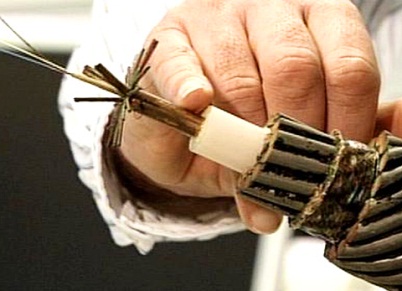 Wie heisst das Kabelschiff, das nach einem französischen Elektroingenieur (geboren 1857) benannt ist? Welches Ereignis war für den Dichter Stefan Zweig eine «Sternstunde der Menschheit»? Welche Aufgabe haben die bei Seekabeln in regelmässigen Abständen eingebauten Repeater? Wie heisst der Mitarbeiter der Deutschen Telekom mit der Bezeichnung «Systemtechniker für internationale Seekabelsysteme»? In welchem deutschen Institut wird an der Technik für Video-konferenzen der nächsten Generation mit dreidimensionaler Bilddarstellung geforscht? Was hat die Seemaus mit der Glasfasertechnik zu tun? Was bedeutet Spleissen eines Seekabels? In welchem Gewässer wird die Fehlerstelle 33 A geortet? Was versteht man unter einem «beachment hole»? Wie testen die Spezialisten, ob die Reparatur eines Seekabels wirklich erfolgreich war? Welche Dienste des Internets nutzt du regelmässig? Wie siehst du die Zukunft des Internets? Wie heisst das Kabelschiff, das nach einem französischen Elektroingenieur (geboren 1857) benannt ist? Welches Ereignis war für den Dichter Stefan Zweig eine «Sternstunde der Menschheit»? Welche Aufgabe haben die bei Seekabeln in regelmässigen Abständen eingebauten Repeater? Wie heisst der Mitarbeiter der Deutschen Telekom mit der Bezeichnung «Systemtechniker für internationale Seekabelsysteme»? In welchem deutschen Institut wird an der Technik für Video-konferenzen der nächsten Generation mit dreidimensionaler Bilddarstellung geforscht? Was hat die Seemaus mit der Glasfasertechnik zu tun? Was bedeutet Spleissen eines Seekabels? In welchem Gewässer wird die Fehlerstelle 33 A geortet? Was versteht man unter einem «beachment hole»? Wie testen die Spezialisten, ob die Reparatur eines Seekabels wirklich erfolgreich war? Welche Dienste des Internets nutzt du regelmässig? Wie siehst du die Zukunft des Internets? Wie heisst das Kabelschiff, das nach einem französischen Elektroingenieur (geboren 1857) benannt ist? Welches Ereignis war für den Dichter Stefan Zweig eine «Sternstunde der Menschheit»? Welche Aufgabe haben die bei Seekabeln in regelmässigen Abständen eingebauten Repeater? Wie heisst der Mitarbeiter der Deutschen Telekom mit der Bezeichnung «Systemtechniker für internationale Seekabelsysteme»? In welchem deutschen Institut wird an der Technik für Video-konferenzen der nächsten Generation mit dreidimensionaler Bilddarstellung geforscht? Was hat die Seemaus mit der Glasfasertechnik zu tun? Was bedeutet Spleissen eines Seekabels? In welchem Gewässer wird die Fehlerstelle 33 A geortet? Was versteht man unter einem «beachment hole»? Wie testen die Spezialisten, ob die Reparatur eines Seekabels wirklich erfolgreich war? Welche Dienste des Internets nutzt du regelmässig? Wie siehst du die Zukunft des Internets? Wie heisst das Kabelschiff, das nach einem französischen Elektroingenieur (geboren 1857) benannt ist? Welches Ereignis war für den Dichter Stefan Zweig eine «Sternstunde der Menschheit»? Welche Aufgabe haben die bei Seekabeln in regelmässigen Abständen eingebauten Repeater? Wie heisst der Mitarbeiter der Deutschen Telekom mit der Bezeichnung «Systemtechniker für internationale Seekabelsysteme»? In welchem deutschen Institut wird an der Technik für Video-konferenzen der nächsten Generation mit dreidimensionaler Bilddarstellung geforscht? Was hat die Seemaus mit der Glasfasertechnik zu tun? Was bedeutet Spleissen eines Seekabels? In welchem Gewässer wird die Fehlerstelle 33 A geortet? Was versteht man unter einem «beachment hole»? Wie testen die Spezialisten, ob die Reparatur eines Seekabels wirklich erfolgreich war? Welche Dienste des Internets nutzt du regelmässig? Wie siehst du die Zukunft des Internets? Wie heisst das Kabelschiff, das nach einem französischen Elektroingenieur (geboren 1857) benannt ist? Welches Ereignis war für den Dichter Stefan Zweig eine «Sternstunde der Menschheit»? Welche Aufgabe haben die bei Seekabeln in regelmässigen Abständen eingebauten Repeater? Wie heisst der Mitarbeiter der Deutschen Telekom mit der Bezeichnung «Systemtechniker für internationale Seekabelsysteme»? In welchem deutschen Institut wird an der Technik für Video-konferenzen der nächsten Generation mit dreidimensionaler Bilddarstellung geforscht? Was hat die Seemaus mit der Glasfasertechnik zu tun? Was bedeutet Spleissen eines Seekabels? In welchem Gewässer wird die Fehlerstelle 33 A geortet? Was versteht man unter einem «beachment hole»? Wie testen die Spezialisten, ob die Reparatur eines Seekabels wirklich erfolgreich war? Welche Dienste des Internets nutzt du regelmässig? Wie siehst du die Zukunft des Internets? Wie heisst das Kabelschiff, das nach einem französischen Elektroingenieur (geboren 1857) benannt ist? Welches Ereignis war für den Dichter Stefan Zweig eine «Sternstunde der Menschheit»? Welche Aufgabe haben die bei Seekabeln in regelmässigen Abständen eingebauten Repeater? Wie heisst der Mitarbeiter der Deutschen Telekom mit der Bezeichnung «Systemtechniker für internationale Seekabelsysteme»? In welchem deutschen Institut wird an der Technik für Video-konferenzen der nächsten Generation mit dreidimensionaler Bilddarstellung geforscht? Was hat die Seemaus mit der Glasfasertechnik zu tun? Was bedeutet Spleissen eines Seekabels? In welchem Gewässer wird die Fehlerstelle 33 A geortet? Was versteht man unter einem «beachment hole»? Wie testen die Spezialisten, ob die Reparatur eines Seekabels wirklich erfolgreich war? Welche Dienste des Internets nutzt du regelmässig? Wie siehst du die Zukunft des Internets? Wie heisst das Kabelschiff, das nach einem französischen Elektroingenieur (geboren 1857) benannt ist? Welches Ereignis war für den Dichter Stefan Zweig eine «Sternstunde der Menschheit»? Welche Aufgabe haben die bei Seekabeln in regelmässigen Abständen eingebauten Repeater? Wie heisst der Mitarbeiter der Deutschen Telekom mit der Bezeichnung «Systemtechniker für internationale Seekabelsysteme»? In welchem deutschen Institut wird an der Technik für Video-konferenzen der nächsten Generation mit dreidimensionaler Bilddarstellung geforscht? Was hat die Seemaus mit der Glasfasertechnik zu tun? Was bedeutet Spleissen eines Seekabels? In welchem Gewässer wird die Fehlerstelle 33 A geortet? Was versteht man unter einem «beachment hole»? Wie testen die Spezialisten, ob die Reparatur eines Seekabels wirklich erfolgreich war? Welche Dienste des Internets nutzt du regelmässig? Wie siehst du die Zukunft des Internets? Wie heisst das Kabelschiff, das nach einem französischen Elektroingenieur (geboren 1857) benannt ist? Welches Ereignis war für den Dichter Stefan Zweig eine «Sternstunde der Menschheit»? Welche Aufgabe haben die bei Seekabeln in regelmässigen Abständen eingebauten Repeater? Wie heisst der Mitarbeiter der Deutschen Telekom mit der Bezeichnung «Systemtechniker für internationale Seekabelsysteme»? In welchem deutschen Institut wird an der Technik für Video-konferenzen der nächsten Generation mit dreidimensionaler Bilddarstellung geforscht? Was hat die Seemaus mit der Glasfasertechnik zu tun? Was bedeutet Spleissen eines Seekabels? In welchem Gewässer wird die Fehlerstelle 33 A geortet? Was versteht man unter einem «beachment hole»? Wie testen die Spezialisten, ob die Reparatur eines Seekabels wirklich erfolgreich war? Welche Dienste des Internets nutzt du regelmässig? Wie siehst du die Zukunft des Internets? Wie heisst das Kabelschiff, das nach einem französischen Elektroingenieur (geboren 1857) benannt ist? Welches Ereignis war für den Dichter Stefan Zweig eine «Sternstunde der Menschheit»? Welche Aufgabe haben die bei Seekabeln in regelmässigen Abständen eingebauten Repeater? Wie heisst der Mitarbeiter der Deutschen Telekom mit der Bezeichnung «Systemtechniker für internationale Seekabelsysteme»? In welchem deutschen Institut wird an der Technik für Video-konferenzen der nächsten Generation mit dreidimensionaler Bilddarstellung geforscht? Was hat die Seemaus mit der Glasfasertechnik zu tun? Was bedeutet Spleissen eines Seekabels? In welchem Gewässer wird die Fehlerstelle 33 A geortet? Was versteht man unter einem «beachment hole»? Wie testen die Spezialisten, ob die Reparatur eines Seekabels wirklich erfolgreich war? Welche Dienste des Internets nutzt du regelmässig? Wie siehst du die Zukunft des Internets? 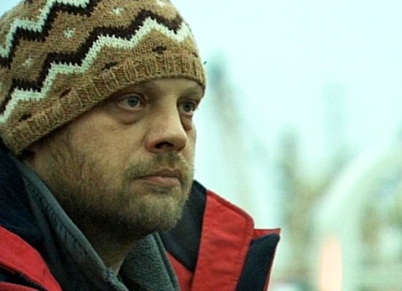 Wie heisst das Kabelschiff, das nach einem französischen Elektroingenieur (geboren 1857) benannt ist? Welches Ereignis war für den Dichter Stefan Zweig eine «Sternstunde der Menschheit»? Welche Aufgabe haben die bei Seekabeln in regelmässigen Abständen eingebauten Repeater? Wie heisst der Mitarbeiter der Deutschen Telekom mit der Bezeichnung «Systemtechniker für internationale Seekabelsysteme»? In welchem deutschen Institut wird an der Technik für Video-konferenzen der nächsten Generation mit dreidimensionaler Bilddarstellung geforscht? Was hat die Seemaus mit der Glasfasertechnik zu tun? Was bedeutet Spleissen eines Seekabels? In welchem Gewässer wird die Fehlerstelle 33 A geortet? Was versteht man unter einem «beachment hole»? Wie testen die Spezialisten, ob die Reparatur eines Seekabels wirklich erfolgreich war? Welche Dienste des Internets nutzt du regelmässig? Wie siehst du die Zukunft des Internets? Wie heisst das Kabelschiff, das nach einem französischen Elektroingenieur (geboren 1857) benannt ist? Welches Ereignis war für den Dichter Stefan Zweig eine «Sternstunde der Menschheit»? Welche Aufgabe haben die bei Seekabeln in regelmässigen Abständen eingebauten Repeater? Wie heisst der Mitarbeiter der Deutschen Telekom mit der Bezeichnung «Systemtechniker für internationale Seekabelsysteme»? In welchem deutschen Institut wird an der Technik für Video-konferenzen der nächsten Generation mit dreidimensionaler Bilddarstellung geforscht? Was hat die Seemaus mit der Glasfasertechnik zu tun? Was bedeutet Spleissen eines Seekabels? In welchem Gewässer wird die Fehlerstelle 33 A geortet? Was versteht man unter einem «beachment hole»? Wie testen die Spezialisten, ob die Reparatur eines Seekabels wirklich erfolgreich war? Welche Dienste des Internets nutzt du regelmässig? Wie siehst du die Zukunft des Internets? Wie heisst das Kabelschiff, das nach einem französischen Elektroingenieur (geboren 1857) benannt ist? Welches Ereignis war für den Dichter Stefan Zweig eine «Sternstunde der Menschheit»? Welche Aufgabe haben die bei Seekabeln in regelmässigen Abständen eingebauten Repeater? Wie heisst der Mitarbeiter der Deutschen Telekom mit der Bezeichnung «Systemtechniker für internationale Seekabelsysteme»? In welchem deutschen Institut wird an der Technik für Video-konferenzen der nächsten Generation mit dreidimensionaler Bilddarstellung geforscht? Was hat die Seemaus mit der Glasfasertechnik zu tun? Was bedeutet Spleissen eines Seekabels? In welchem Gewässer wird die Fehlerstelle 33 A geortet? Was versteht man unter einem «beachment hole»? Wie testen die Spezialisten, ob die Reparatur eines Seekabels wirklich erfolgreich war? Welche Dienste des Internets nutzt du regelmässig? Wie siehst du die Zukunft des Internets? Wie heisst das Kabelschiff, das nach einem französischen Elektroingenieur (geboren 1857) benannt ist? Welches Ereignis war für den Dichter Stefan Zweig eine «Sternstunde der Menschheit»? Welche Aufgabe haben die bei Seekabeln in regelmässigen Abständen eingebauten Repeater? Wie heisst der Mitarbeiter der Deutschen Telekom mit der Bezeichnung «Systemtechniker für internationale Seekabelsysteme»? In welchem deutschen Institut wird an der Technik für Video-konferenzen der nächsten Generation mit dreidimensionaler Bilddarstellung geforscht? Was hat die Seemaus mit der Glasfasertechnik zu tun? Was bedeutet Spleissen eines Seekabels? In welchem Gewässer wird die Fehlerstelle 33 A geortet? Was versteht man unter einem «beachment hole»? Wie testen die Spezialisten, ob die Reparatur eines Seekabels wirklich erfolgreich war? Welche Dienste des Internets nutzt du regelmässig? Wie siehst du die Zukunft des Internets? Wie heisst das Kabelschiff, das nach einem französischen Elektroingenieur (geboren 1857) benannt ist? Welches Ereignis war für den Dichter Stefan Zweig eine «Sternstunde der Menschheit»? Welche Aufgabe haben die bei Seekabeln in regelmässigen Abständen eingebauten Repeater? Wie heisst der Mitarbeiter der Deutschen Telekom mit der Bezeichnung «Systemtechniker für internationale Seekabelsysteme»? In welchem deutschen Institut wird an der Technik für Video-konferenzen der nächsten Generation mit dreidimensionaler Bilddarstellung geforscht? Was hat die Seemaus mit der Glasfasertechnik zu tun? Was bedeutet Spleissen eines Seekabels? In welchem Gewässer wird die Fehlerstelle 33 A geortet? Was versteht man unter einem «beachment hole»? Wie testen die Spezialisten, ob die Reparatur eines Seekabels wirklich erfolgreich war? Welche Dienste des Internets nutzt du regelmässig? Wie siehst du die Zukunft des Internets? Wie heisst das Kabelschiff, das nach einem französischen Elektroingenieur (geboren 1857) benannt ist? Welches Ereignis war für den Dichter Stefan Zweig eine «Sternstunde der Menschheit»? Welche Aufgabe haben die bei Seekabeln in regelmässigen Abständen eingebauten Repeater? Wie heisst der Mitarbeiter der Deutschen Telekom mit der Bezeichnung «Systemtechniker für internationale Seekabelsysteme»? In welchem deutschen Institut wird an der Technik für Video-konferenzen der nächsten Generation mit dreidimensionaler Bilddarstellung geforscht? Was hat die Seemaus mit der Glasfasertechnik zu tun? Was bedeutet Spleissen eines Seekabels? In welchem Gewässer wird die Fehlerstelle 33 A geortet? Was versteht man unter einem «beachment hole»? Wie testen die Spezialisten, ob die Reparatur eines Seekabels wirklich erfolgreich war? Welche Dienste des Internets nutzt du regelmässig? Wie siehst du die Zukunft des Internets? Wie heisst das Kabelschiff, das nach einem französischen Elektroingenieur (geboren 1857) benannt ist? Welches Ereignis war für den Dichter Stefan Zweig eine «Sternstunde der Menschheit»? Welche Aufgabe haben die bei Seekabeln in regelmässigen Abständen eingebauten Repeater? Wie heisst der Mitarbeiter der Deutschen Telekom mit der Bezeichnung «Systemtechniker für internationale Seekabelsysteme»? In welchem deutschen Institut wird an der Technik für Video-konferenzen der nächsten Generation mit dreidimensionaler Bilddarstellung geforscht? Was hat die Seemaus mit der Glasfasertechnik zu tun? Was bedeutet Spleissen eines Seekabels? In welchem Gewässer wird die Fehlerstelle 33 A geortet? Was versteht man unter einem «beachment hole»? Wie testen die Spezialisten, ob die Reparatur eines Seekabels wirklich erfolgreich war? Welche Dienste des Internets nutzt du regelmässig? Wie siehst du die Zukunft des Internets? Wie heisst das Kabelschiff, das nach einem französischen Elektroingenieur (geboren 1857) benannt ist? Welches Ereignis war für den Dichter Stefan Zweig eine «Sternstunde der Menschheit»? Welche Aufgabe haben die bei Seekabeln in regelmässigen Abständen eingebauten Repeater? Wie heisst der Mitarbeiter der Deutschen Telekom mit der Bezeichnung «Systemtechniker für internationale Seekabelsysteme»? In welchem deutschen Institut wird an der Technik für Video-konferenzen der nächsten Generation mit dreidimensionaler Bilddarstellung geforscht? Was hat die Seemaus mit der Glasfasertechnik zu tun? Was bedeutet Spleissen eines Seekabels? In welchem Gewässer wird die Fehlerstelle 33 A geortet? Was versteht man unter einem «beachment hole»? Wie testen die Spezialisten, ob die Reparatur eines Seekabels wirklich erfolgreich war? Welche Dienste des Internets nutzt du regelmässig? Wie siehst du die Zukunft des Internets? Wie heisst das Kabelschiff, das nach einem französischen Elektroingenieur (geboren 1857) benannt ist? Welches Ereignis war für den Dichter Stefan Zweig eine «Sternstunde der Menschheit»? Welche Aufgabe haben die bei Seekabeln in regelmässigen Abständen eingebauten Repeater? Wie heisst der Mitarbeiter der Deutschen Telekom mit der Bezeichnung «Systemtechniker für internationale Seekabelsysteme»? In welchem deutschen Institut wird an der Technik für Video-konferenzen der nächsten Generation mit dreidimensionaler Bilddarstellung geforscht? Was hat die Seemaus mit der Glasfasertechnik zu tun? Was bedeutet Spleissen eines Seekabels? In welchem Gewässer wird die Fehlerstelle 33 A geortet? Was versteht man unter einem «beachment hole»? Wie testen die Spezialisten, ob die Reparatur eines Seekabels wirklich erfolgreich war? Welche Dienste des Internets nutzt du regelmässig? Wie siehst du die Zukunft des Internets? 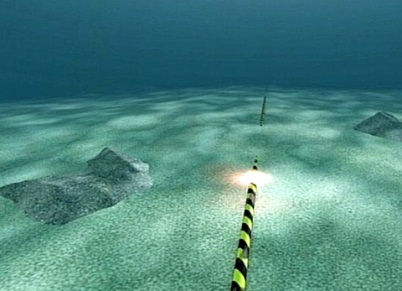 Wie heisst das Kabelschiff, das nach einem französischen Elektroingenieur (geboren 1857) benannt ist? Welches Ereignis war für den Dichter Stefan Zweig eine «Sternstunde der Menschheit»? Welche Aufgabe haben die bei Seekabeln in regelmässigen Abständen eingebauten Repeater? Wie heisst der Mitarbeiter der Deutschen Telekom mit der Bezeichnung «Systemtechniker für internationale Seekabelsysteme»? In welchem deutschen Institut wird an der Technik für Video-konferenzen der nächsten Generation mit dreidimensionaler Bilddarstellung geforscht? Was hat die Seemaus mit der Glasfasertechnik zu tun? Was bedeutet Spleissen eines Seekabels? In welchem Gewässer wird die Fehlerstelle 33 A geortet? Was versteht man unter einem «beachment hole»? Wie testen die Spezialisten, ob die Reparatur eines Seekabels wirklich erfolgreich war? Welche Dienste des Internets nutzt du regelmässig? Wie siehst du die Zukunft des Internets? Wie heisst das Kabelschiff, das nach einem französischen Elektroingenieur (geboren 1857) benannt ist? Welches Ereignis war für den Dichter Stefan Zweig eine «Sternstunde der Menschheit»? Welche Aufgabe haben die bei Seekabeln in regelmässigen Abständen eingebauten Repeater? Wie heisst der Mitarbeiter der Deutschen Telekom mit der Bezeichnung «Systemtechniker für internationale Seekabelsysteme»? In welchem deutschen Institut wird an der Technik für Video-konferenzen der nächsten Generation mit dreidimensionaler Bilddarstellung geforscht? Was hat die Seemaus mit der Glasfasertechnik zu tun? Was bedeutet Spleissen eines Seekabels? In welchem Gewässer wird die Fehlerstelle 33 A geortet? Was versteht man unter einem «beachment hole»? Wie testen die Spezialisten, ob die Reparatur eines Seekabels wirklich erfolgreich war? Welche Dienste des Internets nutzt du regelmässig? Wie siehst du die Zukunft des Internets? Wie heisst das Kabelschiff, das nach einem französischen Elektroingenieur (geboren 1857) benannt ist? Welches Ereignis war für den Dichter Stefan Zweig eine «Sternstunde der Menschheit»? Welche Aufgabe haben die bei Seekabeln in regelmässigen Abständen eingebauten Repeater? Wie heisst der Mitarbeiter der Deutschen Telekom mit der Bezeichnung «Systemtechniker für internationale Seekabelsysteme»? In welchem deutschen Institut wird an der Technik für Video-konferenzen der nächsten Generation mit dreidimensionaler Bilddarstellung geforscht? Was hat die Seemaus mit der Glasfasertechnik zu tun? Was bedeutet Spleissen eines Seekabels? In welchem Gewässer wird die Fehlerstelle 33 A geortet? Was versteht man unter einem «beachment hole»? Wie testen die Spezialisten, ob die Reparatur eines Seekabels wirklich erfolgreich war? Welche Dienste des Internets nutzt du regelmässig? Wie siehst du die Zukunft des Internets? Wie heisst das Kabelschiff, das nach einem französischen Elektroingenieur (geboren 1857) benannt ist? Welches Ereignis war für den Dichter Stefan Zweig eine «Sternstunde der Menschheit»? Welche Aufgabe haben die bei Seekabeln in regelmässigen Abständen eingebauten Repeater? Wie heisst der Mitarbeiter der Deutschen Telekom mit der Bezeichnung «Systemtechniker für internationale Seekabelsysteme»? In welchem deutschen Institut wird an der Technik für Video-konferenzen der nächsten Generation mit dreidimensionaler Bilddarstellung geforscht? Was hat die Seemaus mit der Glasfasertechnik zu tun? Was bedeutet Spleissen eines Seekabels? In welchem Gewässer wird die Fehlerstelle 33 A geortet? Was versteht man unter einem «beachment hole»? Wie testen die Spezialisten, ob die Reparatur eines Seekabels wirklich erfolgreich war? Welche Dienste des Internets nutzt du regelmässig? Wie siehst du die Zukunft des Internets? Wie heisst das Kabelschiff, das nach einem französischen Elektroingenieur (geboren 1857) benannt ist? Welches Ereignis war für den Dichter Stefan Zweig eine «Sternstunde der Menschheit»? Welche Aufgabe haben die bei Seekabeln in regelmässigen Abständen eingebauten Repeater? Wie heisst der Mitarbeiter der Deutschen Telekom mit der Bezeichnung «Systemtechniker für internationale Seekabelsysteme»? In welchem deutschen Institut wird an der Technik für Video-konferenzen der nächsten Generation mit dreidimensionaler Bilddarstellung geforscht? Was hat die Seemaus mit der Glasfasertechnik zu tun? Was bedeutet Spleissen eines Seekabels? In welchem Gewässer wird die Fehlerstelle 33 A geortet? Was versteht man unter einem «beachment hole»? Wie testen die Spezialisten, ob die Reparatur eines Seekabels wirklich erfolgreich war? Welche Dienste des Internets nutzt du regelmässig? Wie siehst du die Zukunft des Internets? Wie heisst das Kabelschiff, das nach einem französischen Elektroingenieur (geboren 1857) benannt ist? Welches Ereignis war für den Dichter Stefan Zweig eine «Sternstunde der Menschheit»? Welche Aufgabe haben die bei Seekabeln in regelmässigen Abständen eingebauten Repeater? Wie heisst der Mitarbeiter der Deutschen Telekom mit der Bezeichnung «Systemtechniker für internationale Seekabelsysteme»? In welchem deutschen Institut wird an der Technik für Video-konferenzen der nächsten Generation mit dreidimensionaler Bilddarstellung geforscht? Was hat die Seemaus mit der Glasfasertechnik zu tun? Was bedeutet Spleissen eines Seekabels? In welchem Gewässer wird die Fehlerstelle 33 A geortet? Was versteht man unter einem «beachment hole»? Wie testen die Spezialisten, ob die Reparatur eines Seekabels wirklich erfolgreich war? Welche Dienste des Internets nutzt du regelmässig? Wie siehst du die Zukunft des Internets? Wie heisst das Kabelschiff, das nach einem französischen Elektroingenieur (geboren 1857) benannt ist? Welches Ereignis war für den Dichter Stefan Zweig eine «Sternstunde der Menschheit»? Welche Aufgabe haben die bei Seekabeln in regelmässigen Abständen eingebauten Repeater? Wie heisst der Mitarbeiter der Deutschen Telekom mit der Bezeichnung «Systemtechniker für internationale Seekabelsysteme»? In welchem deutschen Institut wird an der Technik für Video-konferenzen der nächsten Generation mit dreidimensionaler Bilddarstellung geforscht? Was hat die Seemaus mit der Glasfasertechnik zu tun? Was bedeutet Spleissen eines Seekabels? In welchem Gewässer wird die Fehlerstelle 33 A geortet? Was versteht man unter einem «beachment hole»? Wie testen die Spezialisten, ob die Reparatur eines Seekabels wirklich erfolgreich war? Welche Dienste des Internets nutzt du regelmässig? Wie siehst du die Zukunft des Internets? Wie heisst das Kabelschiff, das nach einem französischen Elektroingenieur (geboren 1857) benannt ist? Welches Ereignis war für den Dichter Stefan Zweig eine «Sternstunde der Menschheit»? Welche Aufgabe haben die bei Seekabeln in regelmässigen Abständen eingebauten Repeater? Wie heisst der Mitarbeiter der Deutschen Telekom mit der Bezeichnung «Systemtechniker für internationale Seekabelsysteme»? In welchem deutschen Institut wird an der Technik für Video-konferenzen der nächsten Generation mit dreidimensionaler Bilddarstellung geforscht? Was hat die Seemaus mit der Glasfasertechnik zu tun? Was bedeutet Spleissen eines Seekabels? In welchem Gewässer wird die Fehlerstelle 33 A geortet? Was versteht man unter einem «beachment hole»? Wie testen die Spezialisten, ob die Reparatur eines Seekabels wirklich erfolgreich war? Welche Dienste des Internets nutzt du regelmässig? Wie siehst du die Zukunft des Internets? 